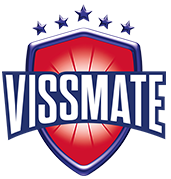 Basın Bülteni                                                                                                                   ----                         Ambalaj Ay Yıldızlarından Vissmate’e Altın ÖdülAmbalaj Sanayicileri Derneği (ASD) tarafından düzenlenen Türkiye’nin en değerli ödülleri arasında yer alan Ambalaj Ay Yıldızları’nda Vissmate altın ödülün sahibi oldu.Endüstriyel tasarımı designVENA tasarım ofisi tarafından yapılan Vissmate Jel Ailesi, Gıda Dışı Ürün Ambalajları Kategorisinde altın ödüle layık görüldü. Ürünün ‘jel’ özelliğinin Vissmate Jel şişe tasarımında ifade edilmesi için yumuşak ve akışkan formlar kullanıldı. Bu akışkan temel biçiminde kullanılan ince bel ile aynı zamanda ergonomik tutuş sağlandı.
Vissmate Jel şişesinin, kapağı sarmalayarak bel bölgesinde kaybolan kıvrımlı ve çıkıntı yüzey hareketi ile elden kaymazlık güçlendirilirken, ambalajda logo ve içerik alanlarının bölümlendirmesi hedeflendi.
Böylelikle, Vissmate Jel’in içeriğini anlatan dinamik grafik tasarım dili ile sade ve net logo alanı ayrışarak kullanıcıya net mesajlar verildi.
Varyant bilgileri ise renk kodlamasıyla ayrıştırılırken, kullanım alanı görselleri ile desteklendi. Vissmate Jel Ailesinin, mutfak ve banyoda kullanılmak üzere 2 farklı varyantı bulunuyor.Bilgi için:info@vissmate.com.tr(0216) 593 13 44